Compliance (Persuasion) TechniquesPart I Directions: Match the correct definition to the compliance technique.  Write the letter on the line provided._______1.   A compliance tactic that manages to get a person to commit or agree but then discover that their commitment comes at a greater cost than expected (cost can be $, time, effort, etc.)_______ 2.  A compliance technique whereby the person starts off with a small request.  Once they have compliance they will ask for something larger/greater of the other person._______ 3.  A compliance technique that involves gaining someone’s personal approval in order to get them to agree to your request (may involve flattery or opinion conformity)_______ 4.  A compliance technique that begins with a large request that the person does not expect compliance with.  It is then followed up by a second, more reasonable request._______ 5.  A compliance technique in which the person offers a favor in return for their request being complied with (usually more successful when the requester has previously complied with the target’s requests).Part II Directions:  Now, reflect on your own use of the above compliance/persuasion techniques.  When have you inflicted these on others?!?  OR - Now that you have learned these techniques, how will use them against others???  Create 1 example for each of the above compliance techniques.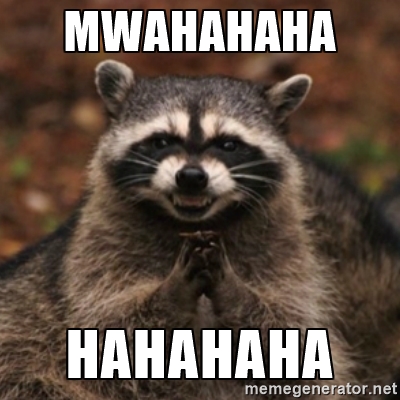 Door in the face -Foot in the door -Norm of reciprocity -Low ball -Ingratiation -